SIMPLE ACTION PLAN TEMPLATE 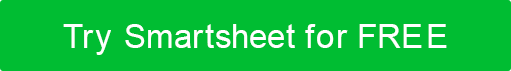 PROJECT NAMEPROJECT NAMEPROJECT NAMEPROJECT MANAGERPROJECT MANAGERPROJECT MANAGERPROJECT MANAGERPROJECT MANAGERTODAY'S DATETODAY'S DATETODAY'S DATETODAY'S DATETODAY'S DATETODAY'S DATETODAY'S DATENameNameNameNameNameNameNameNameMM/DD/YYMM/DD/YYMM/DD/YYMM/DD/YYMM/DD/YYMM/DD/YYMM/DD/YYACTION PLANACTION PLANACTIONRESPONSIBLERESPONSIBLERESPONSIBLEPRIORITYPRIORITYSTATUSSTATUSSTATUSSTARTSTARTENDENDNOTESNOTESNOTESGoal #1:  MediumMediumCompleteCompleteCompleteHighHighCompleteCompleteCompleteMediumMediumOn HoldOn HoldOn HoldLowLowIn ProgressIn ProgressIn ProgressLowLowCompleteCompleteCompleteGoal #2: HighHighIn ProgressIn ProgressIn ProgressMediumMediumIn ProgressIn ProgressIn ProgressMediumMediumIn ProgressIn ProgressIn ProgressLowLowCompleteCompleteCompleteMediumMediumOn HoldOn HoldOn HoldLowLowIn ProgressIn ProgressIn ProgressGoal #3: LowLowIn ProgressIn ProgressIn ProgressLowLowIn ProgressIn ProgressIn ProgressLowLowIn ProgressIn ProgressIn ProgressLowLowNot StartedNot StartedNot StartedLowLowNot StartedNot StartedNot StartedLowLowOn HoldOn HoldOn HoldGoal #4: HighHighCompleteCompleteCompleteHighHighCompleteCompleteCompleteHighHighCompleteCompleteCompleteHighHighCompleteCompleteCompleteHighHighCompleteCompleteCompleteHighHighCompleteCompleteCompleteDISCLAIMERAny articles, templates, or information provided by Smartsheet on the website are for reference only. While we strive to keep the information up to date and correct, we make no representations or warranties of any kind, express or implied, about the completeness, accuracy, reliability, suitability, or availability with respect to the website or the information, articles, templates, or related graphics contained on the website. Any reliance you place on such information is therefore strictly at your own risk.